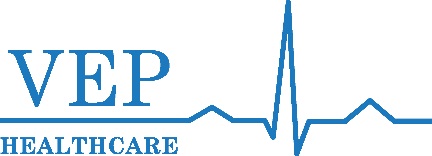 Fast Track Physician – Family Medicine
California Hospital Medical Center
Los Angeles, California
 
Overview:
California Hospital Medical Center (CHMC) is a 316 bed, Level II trauma center and one of the major emergency care providers in the area with backup capabilities of an acute care medical center.  As one of the busiest Emergency Departments in the area, CHMC provides treatment to over 70,000 patients annually.   The ED has 68 hours of physician coverage and 24 hours of Allied Health Provider (AHP) coverage daily.

Valley Emergency Physicians is seeking an experienced Physician (FP boarded) to staff our rapidly growing fast track in Los Angeles. Our department see’s Moderate acuity area - part of ED - sees ambulatory patients with normal vital signs - excludes patients requiring monitoring (chest pain) and multi-system trauma (most fast track type patients are seen in provider in triage, not ED South)
Full panel of adult specialists on call and available 2 daily shifts - 10a-10p, 6p-3a.
 

Requirements:  Excellent customer service skills with the ability to work independently, and as a collaborative team member.Be comfortable working with EMR.Applicant must have a California License.Experience working in an Urgent Care or Emergency setting 
About the Community:
California Hospital Medical Center is located at the Southern end of downtown Los Angeles, just a few blocks from Staples Center.  Los Angeles offers a multitude of cultural and entertainment options.  Choose from the Hollywood Bowl, Greek Theater, Huntington Library or Getty Museum. 

Compensation:
Physicians are independent contractors and are given base rates with the opportunity to earn productivity pay at specific sites.  VEP provides independent contractors with flexible schedules, and paid malpractice insurance with tail coverage.  Physicians also enjoy the benefit of becoming a shareholder after 150 hours worked which allows them to be actively involved in the governance of the company.  Shareholders have the option of participating in VEP's 401(k) plan and short-term & long-term disability plans.To apply online go to http://vephealthcare.force.com/careers or email your CV/inquiries to recruiting@vephealthcare.com.Hospitalist
Martin Luther King, Jr. Community Hospital
Los Angeles, California 

Overview:
Martin Luther King, Jr. Community Hospital will be one of the most modern hospitals in southern California. It will offer the most advanced and innovative healthcare technology, and the best medical equipment available today. The new hospital will have 131 beds providing general acute care. It will feature a 21-bed emergency department, a critical care unit, and labor and delivery services. It will include radiology and imaging as well as additional hospital-based services that are most-needed in the community.On call services include: General surgery, Neurology, Gynecology, Orthopedics (including spine), Pulmonary, and Reconstructive surgery.Currently seeing around 4,000 patients per month in the EDBedside ultrasoundIntensivist program (12hr day shifts/12 hr night shiftsWill have 5 hospitalists during day shifts (12hr shifts)Will have 2 hospitalists during night shifts (12hr shifts)NP coverage 
Requirements:Active California Medical License Board Certification in Internal Medicine or Family Medicine Ideally 2 years of Hospitalist experience Team oriented/strong communication skillsAbility to work well with nursing staff
About the Community:
Compton is located south of downtown Los Angeles. The city of Compton is one of the oldest cities in the county and on May 11, 1888, was the eighth city to incorporate. It is known as the "Hub City" due to its geographic centrality in Los Angeles County.To apply online go to http://vephealthcare.force.com/careers or email your CV/inquiries to recruiting@vephealthcare.com.Hospitalist – H1B ACCEPTED!
Mercy Medical Center Merced
Merced, CA


Site Description:186 bed hospitalCurrent Hospitalist census is around 75-110Services: Emergency Services, family birth center, UC Davis cancer center, Orthopedic & Surgical services20 bed ICU-with Pulmonary Critical Care supportAICU-(24/hr tele ICU Coverage)Full sub-specialty support (except Neurosurgery and Cardiothoracic surgery)
Requirements:California Medical LicenseInternal or Family Medicine residency trainedACLS certificationDEA License with California registration
About the Community: 
Merced is located in the heart of California’s agricultural Central Valley.  It’s a dynamic, mid-size community, with a friendly small town atmosphere. UC Merced provides new educational and economic opportunities to the already established growth of the region.  Merced’s population is youthful and diverse and includes an affordable housing market and within 2 to 3 hours of San Francisco, Santa Cruz, Monterey Bay, Yosemite and the Wine Country.
 
Compensation:
Physicians are independent contractors and are given base rates with the opportunity to earn productivity pay at specific sites.  VEP provides independent contractors with flexible schedules, and paid malpractice insurance with tail coverage.  Physicians also enjoy the benefit of becoming a shareholder after 150 hours worked which allows them to be actively involved in the governance of the company.  Shareholders have the option of participating in VEP's 401(k) plan and short-term & long-term disability plans.

To apply online go to http://vephealthcare.force.com/careers or email your CV/inquiries to recruiting@vephealthcare.com.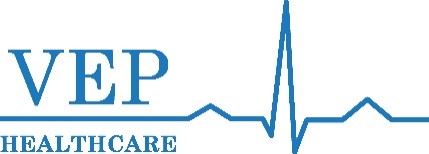 Fellowship Site Director
Mercy Medical Center Merced 
Merced, California 
 
Overview:
The Fellowship Site Director will oversee the training of VEP’s Emergency Medicine Fellowship Program. This busy 26 bed emergency department sees an average of 64,000 patients annually. There are 45 hours of physician coverage daily and 40 hours of AHP coverage. Mercy Merced provides the opportunity to also teach in the Family Practice Residency Program. We are looking for an exceptional Physician to become the Fellowship Site Director at this facility.  In addition to a full complement of shifts, the Director will work closely with the VEP administration in support of VEP’s agenda of high quality, efficient, and compassionate care.  
Facts About Mercy Merced Medical Center9 hour shiftsDouble coverageStrong leadership and team-oriented staffHigh acuity clinical practiceOn call services: All major specialties covered including GI and Cardiology 24/7Excellent ED Nurses, Techs, and ancillary staffAdult Hospitalist programRequirements:California Medical LicenseDEA License with California registrationEmergency Medicine residency trained and board certified--OR--Family Medicine trained and board certified with extensive experience working in an emergency department with current ACLS, PALS, ATLS, NRP certification About the Community:
Merced is located in the heart of California’s agricultural Central Valley.  It’s a dynamic, mid-size community, with a friendly small town atmosphere. UC Merced provides new educational and economic opportunities to the already established growth of the region.  Merced’s population is youthful and diverse and includes an affordable housing market and within 2 to 3 hours of San Francisco, Santa Cruz, Monterey Bay, Yosemite and the Wine Country.
 
Compensation:
Physicians are independent contractors and are given base rates with the opportunity to earn productivity pay at specific sites.  VEP provides independent contractors with pension plan administration, flexible schedules, and paid malpractice insurance with tail coverage.  Physicians also enjoy the benefit of becoming a stockholder which allows them to be actively involved in the governance of the company.  Fellowship Site Directors receive an additional stipend.To apply online go to http://vephealthcare.force.com/careers or email your CV/inquiries to recruiting@vephealthcare.com.Hospitalist Medical Director
Mercy Medical Center Merced
Merced, California 

We are looking for a Hospitalist Medical Director for our well established program at Mercy Medical Center Merced

A little about the Program:70,000 patients per yearStroke Center, STEMI pendingCerner EMR and scribes on every shiftExcellent Clinical CompensationGenerous Medical Director Stipend
Requirements:California Medical LicenseDEA License with California registrationInternal Medicine/Family Medicine Residency Trained and Board Certified/Eligible Must have some leadership experience At least one year experience in an Associate Medical Director or Medical Director role preferred


About the Community: 
Merced is located in the heart of California’s agricultural Central Valley.  It’s a dynamic, mid-size community, with a friendly small town atmosphere. UC Merced provides new educational and economic opportunities to the already established growth of the region. Merced’s population is youthful and diverse and includes an affordable housing market and within 2 to 3 hours of San Francisco, Santa Cruz, Monterey Bay, Yosemite and the Wine Country.
 
Compensation:
Physicians are independent contractors and are given base rates with the opportunity to earn productivity pay at specific sites.  VEP provides independent contractors with flexible schedules, and paid malpractice insurance with tail coverage.  Physicians also enjoy the benefit of becoming a shareholder after 150 hours worked which allows them to be actively involved in the governance of the company.  Shareholders have the option of participating in VEP's 401(k) plan and short-term & long-term disability plans.To apply online go to http://vephealthcare.force.com/careers or email your CV/inquiries to recruiting@vephealthcare.com.Hospitalist Medical Director - Physician Assistant
Mercy Medical Center Merced
Merced, California 
 
Overview:
We are looking for a Hospitalist Medical Director - Physician Assistant for our well established program at Mercy Medical Center Merced (MMCM).  This busy 26 bed emergency department sees an average of 72,000 patients annually. There are 45 hours of physician coverage daily and 40 hours of AHP coverage. MMCM provides the opportunity to teach in the Family Practice Residency Program.
 
A little about MMCM:186-bed hospitalCurrent Hospitalist census is around 75-110Services: Emergency service, family birth center, UC Davis cancer center, Orthopedic & Surgical services20-bed ICU with Pulmonary Critical Care supportAICU (24 hour tele ICU coverage)Full sub-specialty support (except Neurosurgery and Cardiothoracic surgery) 
Requirements:California Medical LicenseDEA LicenseCurrent ACLS, ATLS, or PALS certificationInternal Medicine/Family Medicine backgroundPreferably experience with in-patient care 
About the Community:
Merced is located in the heart of California’s agricultural Central Valley.  It’s a dynamic, mid-size community, with a friendly small town atmosphere. UC Merced provides new educational and economic opportunities to the already established growth of the region.  Merced’s population is youthful and diverse and includes an affordable housing market and within 2 to 3 hours of San Francisco, Santa Cruz, Monterey Bay, Yosemite and the Wine Country.
 
Compensation:
Advanced Practice Clinicians (APC) are employees of VEP.  They receive an hourly base rate and an opportunity to earn productivity compensation at specific sites.  APCs are eligible for a comprehensive benefits package which includes health, vision, dental, and life insurance, profit sharing, 401k, CME and license allowances.  Our APCs also enjoy the benefit of flexible schedules, paid malpractice insurance with tail coverage and the opportunity to become a shareholder which allows them to become actively involved in the governance of the company.To apply online go to http://vephealthcare.force.com/careers or email your CV/inquiries to recruiting@vephealthcare.com.Intensivist
Martin Luther King, Jr. Community Hospital
Los Angeles, California

Overview:
The new Martin Luther King, Jr. Community Hospital (MLK) serves 1.35 million residents from all over South Los Angeles.  The 131-bed hospital provides general acute care and features a 29-bed emergency department, critical care unit, and labor and delivery services.  It includes radiology imaging services, Anesthesia, General, Orthopaedic & Vascular surgery, ENT, as well as additional hospital-based services that are most-needed in the community.On call services include: General surgery, Neurology, Gynecology, Orthopedics (including spine), Pulmonary, and Reconstructive surgery.Currently seeing around 4,000 patients per month in the EDBedside ultrasoundIntensivist program (12hr day shifts/12 hr night shiftsWill have 4 hospitalists during day shifts (12hr shifts) (will also be a swing shift provider)Will have 2 hospitalists during night shifts (12hr shifts)NP coverage24/hrs of Intensivist coverage  
Requirements:Active California Medical License Board Certification in Critical Care Medicine Ideally 1-2 years of Intensivist experience Team oriented/strong communication skillsAbility to work well with nursing staff and Hospitalists
About the Community:
MLK, Jr. Community Hospital is located in the medically underserved Second District of the County of Los Angeles.  Los Angeles offers a multitude of cultural and entertainment options.  Choose from the Hollywood Bowl, Greek Theater, Huntington Library or Getty Museum.  The hospital is located just 10 miles from Downtown, LAX airport and several beaches.
 
Compensation:
Physicians are independent contractors and are given base rates with the opportunity to earn productivity pay at specific sites.  VEP provides independent contractors with flexible schedules, and paid malpractice insurance with tail coverage.  Physicians also enjoy the benefit of becoming a shareholder after 150 hours worked which allows them to be actively involved in the governance of the company.  Shareholders have the option of participating in VEP's 401(k) plan and short-term & long-term disability plans.To apply online go to http://vephealthcare.force.com/careers or email your CV/inquiries to recruiting@vephealthcare.com.Emergency Medicine Fellowship Program Director
Mercy Medical Center Merced
Merced, CaliforniaJob Summary: The Emergency Medicine Fellowship Program Director is responsible for the oversite and operations of the program, including all activities related to recruitment, instruction, supervision, advising, evaluation, and advancement of fellows and the maintenance of all records related to the program.  Maintains hospital privileges at all of the teaching hospital sites.
JOB QUALIFICATIONS:Licensed physician in California and Virginia.  Additional state licenses will be required as the program expands to additional locations.  Certified by the American Board of Emergency Medicine or the American Osteopathic Board of Emergency MedicineExtensive experience in emergency medicine with the ability to work clinical shifts as needed Formal physician leadership/management training or experience is required.  Experience as a director of a Fellowship program is preferred. 
 
PRINCIPAL ACCOUNTABILITIES: Administers and maintains an environment conducive to educating fellows in each of the hospitals outlined general competencies.Oversees development and execution of a comprehensive curriculum that meets the specialty requirements for training in emergency medicine, including overall goals and site rotation-specific goals and objectives for both fellows and site preceptors.Oversees development and execution of a competency-based evaluation system to monitor the progress of individual fellows throughout the program, including use of individualized educational plans.Ensures that site preceptors evaluate and document performance for each fellow.Meets with fellows and preceptors at teaching sites at least quarterly.Completes a program evaluation bi-annually, specifically assessing the effectiveness of the program in meeting the overall goals of training and presents to VP of Provider Development.  Secures additional teaching hospital sites and works with the COO to obtain necessary agreements.  Understands specialty board certification processes and standards.Develops a selection process that screens candidates based on program-related criteria including preparedness, ability, aptitude, academic credentials, communication skills and personal qualities.Ensures that at the completion of the fellowship program, each fellows possess the requisite knowledge, attitudes and skills framed within the hospital competencies to practice emergency medicine competently and independently.Verifies fellow education and prepares appropriate letters of recommendation for graduates of the training program; complete verification requests for former fellows who have completed training.Ensures that all procedural logs are maintained on a regular basis by the fellows and   according to specific hospital requirements.Counsels fellows, as necessary, in accordance with the VEP Healthcare employee policies and procedures.Works clinical shifts at each fellowship site to observe fellows in different clinical settings to evaluate performance. Conducts 10 one-hour remote emergency medicine didactic lectures per year Conduct bi-monthly progress call with fellowship site preceptorsPrepares fellow for VEP site placement following completion of their training.Annual presentation of program accomplishments to board of directors at VEP Corporate office; other presentations as requested.Coordinates an end of the year Corporate Graduation Celebration to coincide with BOD meeting.Participates in recruiting events to attract new fellows to the program 
KNOWLEDGE, SKILLS & ABILITIES:Demonstrated executive and organizational leadership skills.Demonstrated excellent interpersonal & conflict management skills.Excellent oral and written communication and presentation skills.Demonstrated strong analytical and problem solving skills.Ability to understand the issues and challenges that face hospitals, staff and providers and possess the skills to address those challenges.Ability to interface effectively at all levels within the organization. Working knowledge of relevant accrediting body requirements along with federal and state regulations.Creative operations thinking and the ability to assist in the development and implementation of new programs. Ability to set priorities and achieve objectives.Knowledge of financial management for fellowship programs and demonstrated commitment to fiscal responsibility and monitoring of program finances in partnership with VEP leadership.Approximately 25% travel required. To apply online go to http://vephealthcare.force.com/careers or email your CV/inquiries to recruiting@vephealthcare.com.